Care Plan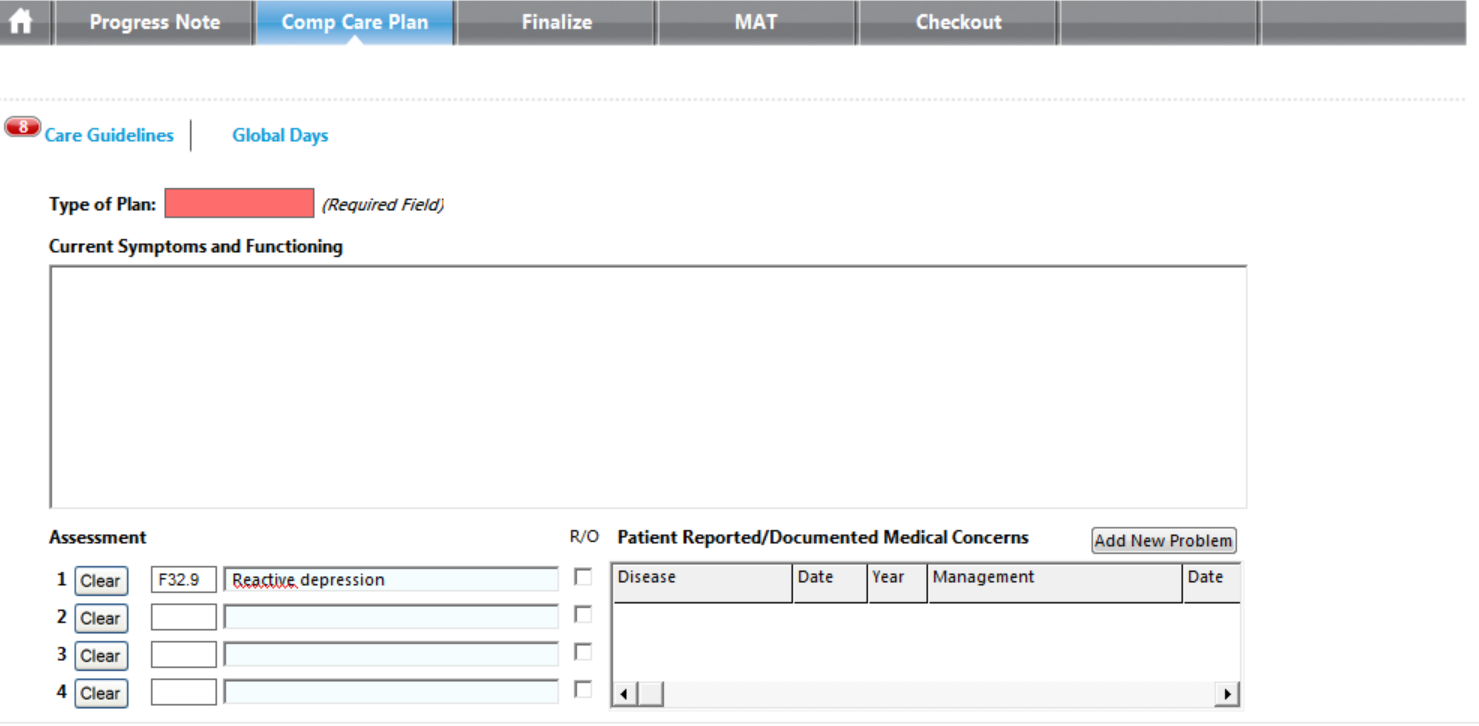 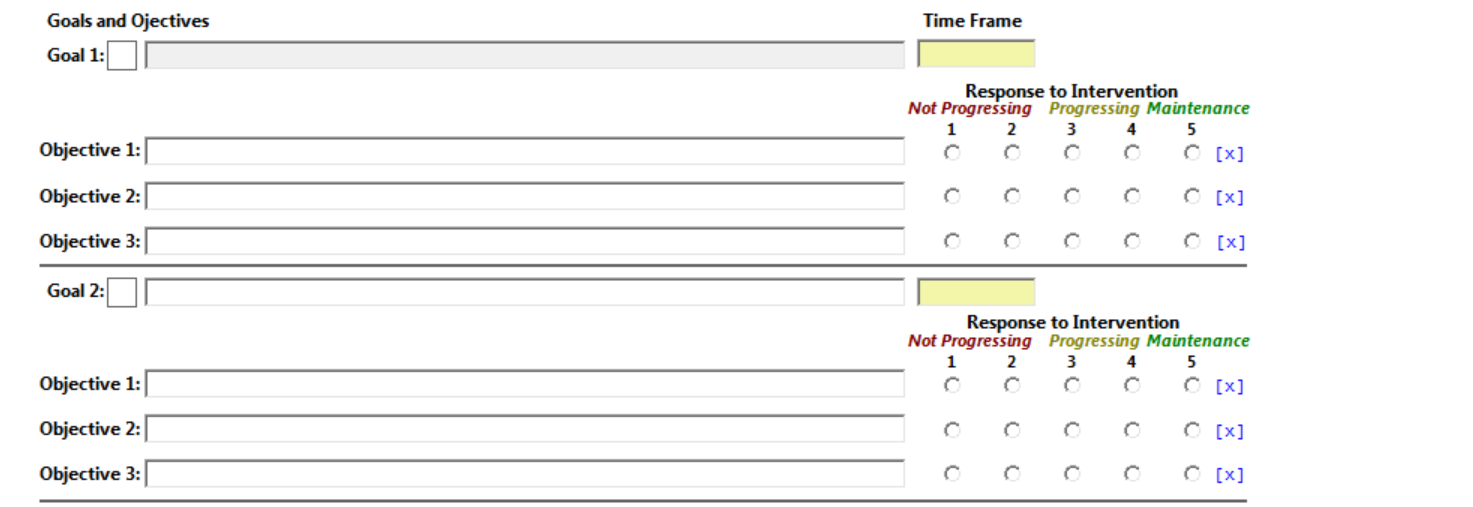 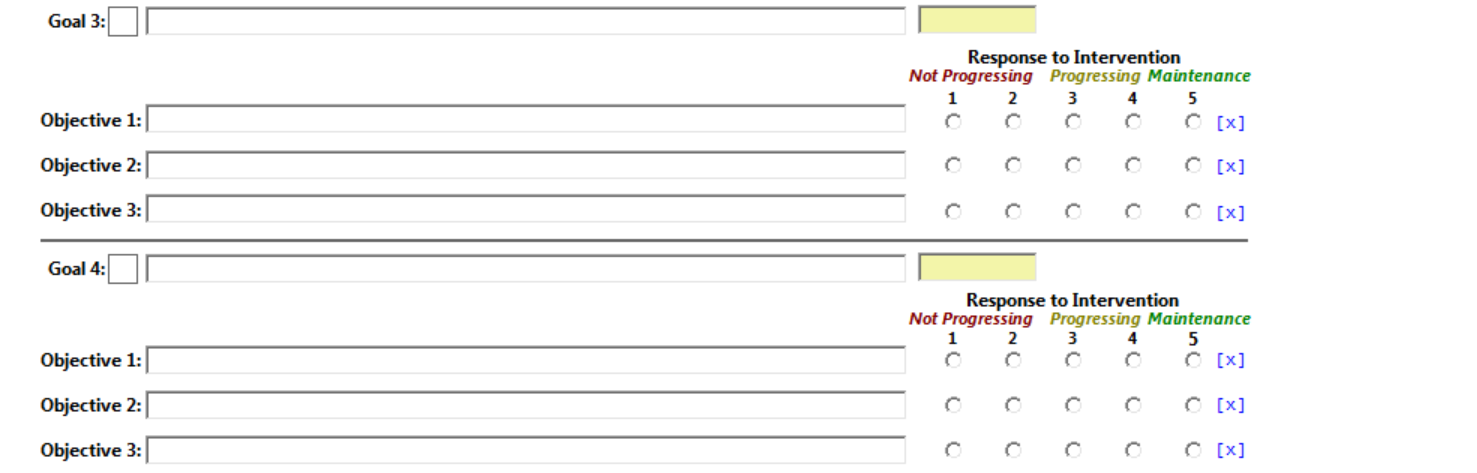 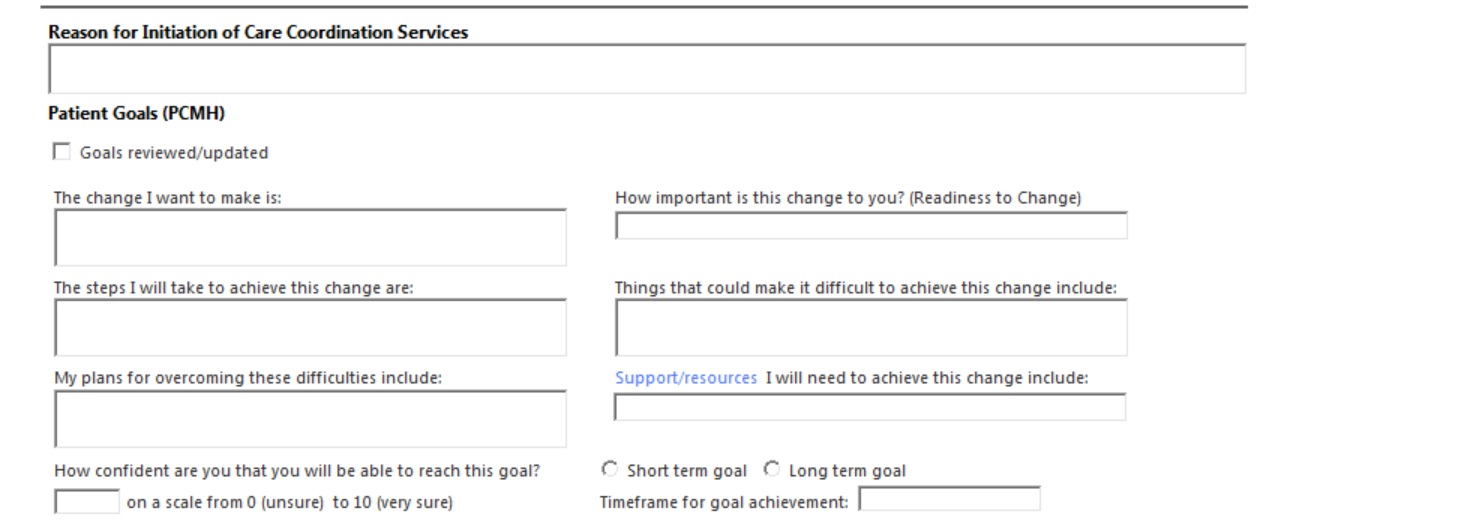 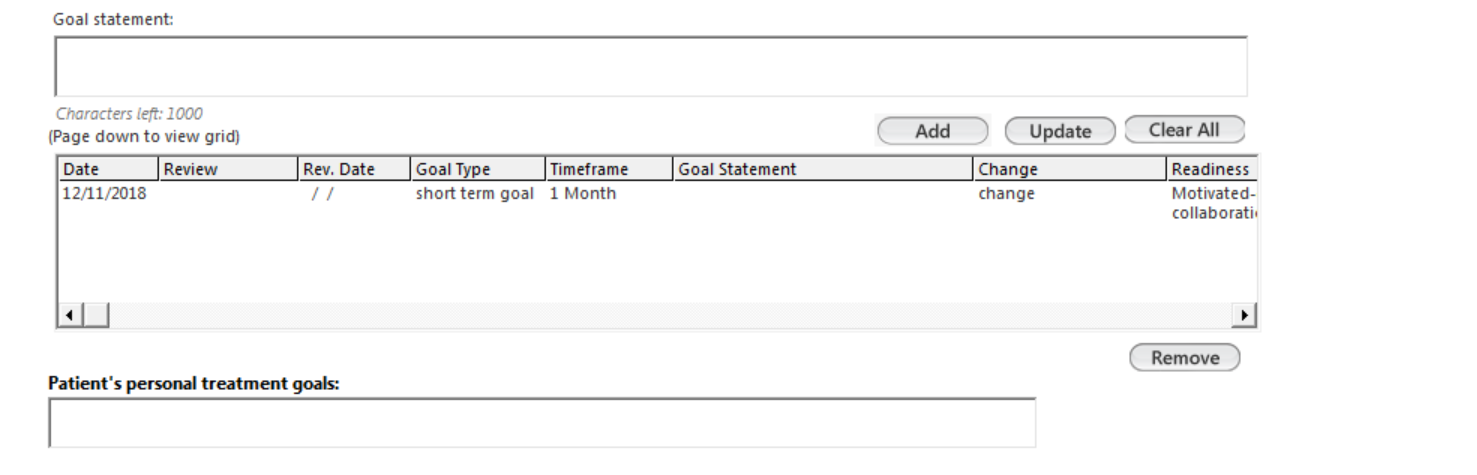 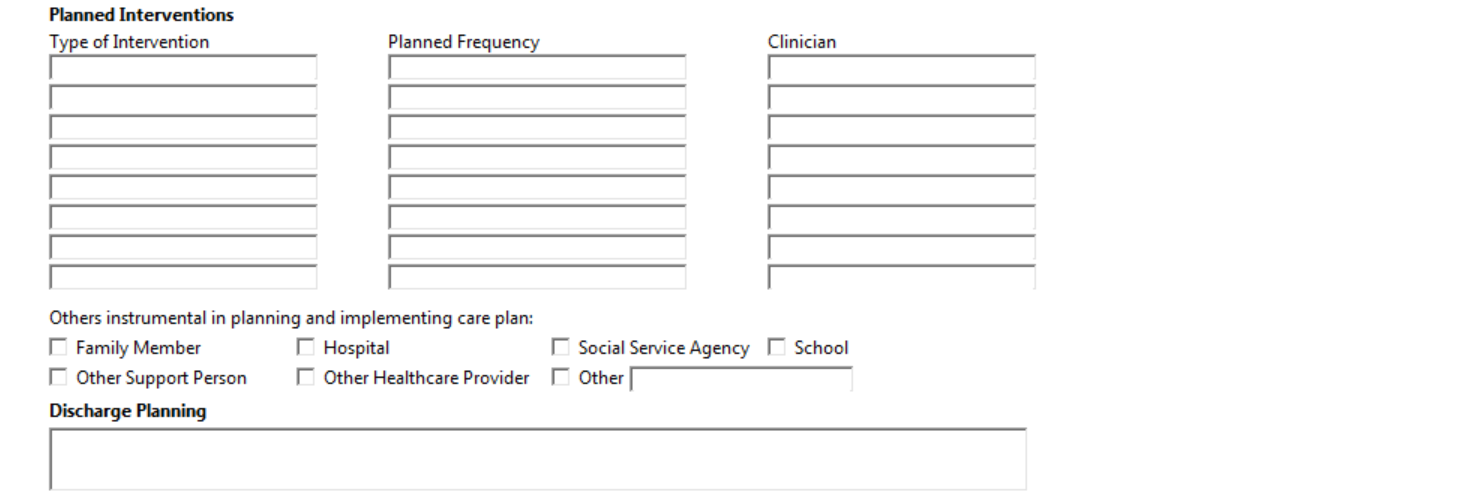 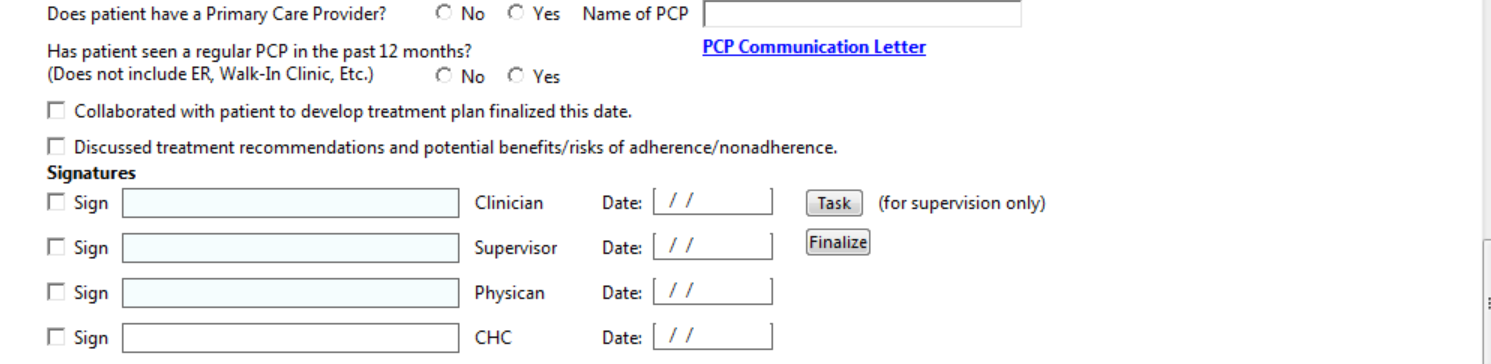 